8.1 Агрегатные состояния вещества8.1. 1.  Какое из утверждений правильно?A. Диффузия наблюдается только в газах и жидкостях.B. Диффузия наблюдается только в твердых телах.C. Диффузия наблюдается в газах, жидкостях и твердых телах. 1) A	2) B	3) C	4) ни A, ни B, ни C8.1. 2.  Какое из утверждений справедливо для кристаллических тел?1) во время плавления температура кристалла изменяется2) в расположении атомов кристалла отсутствует порядок3) атомы кристалла расположены упорядоченно4) атомы свободно перемещаются в пределах кристалла8.1. 3. Какая-либо упорядоченность в расположении частиц вещества отсутствует. Это утверждение соответствует модели 1) только газа			2) только жидкости3) только твердого тела	4) газа, жидкости и твердого тела8.1. 4. В процессе перехода вещества из жидкого состояния в кристаллическое1) существенно увеличивается расстояние между его молекулами2) молекулы начинают притягиваться друг к другу3) существенно увеличивается упорядоченность в расположении его молекул4) существенно уменьшается расстояние между его молекулами8.1. 5. Какие частицы находятся в узлах решетки металла?1) нейтральные атомы			2) электроны3) отрицательные частицы		4) положительные ионы8.1. 6. Какое свойство отличает монокристалл от аморфного тела?1) прочность			2) электропроводность3) прозрачность		4) анизотропность8.1. 7. При подъеме вверх поршня в цилиндре водяного насоса вода поднимается вверх вслед за ним потому, что1) атмосферное давление снаружи больше давления разреженного воздуха в цилиндре насоса2) жидкость обладает свойством расширения и заполняет любое пустое пространство3) пустой сосуд втягивает воду4) воздух обладает способностью заполнять пустоту. Он стремится в цилиндр насоса и вталкивает туда находящуюся на его пути воду8.1. 8. Какое из утверждений не соответствует представлениям молекулярно-кинетической теории о строении газов?1) Все тела состоят из частиц: атомов, молекул и ионов;2) Частицы находятся в непрерывном хаотическом движении (тепловом);3) Все частицы летают со строго определенными по величине скоростями;4) Частицы взаимодействуют друг с другом путём абсолютно упругих столкновений.8.1. 9. Какое из утверждений справедливо для газа? 1) Молекулы газа располагаются в строгом порядке2) Газ сохраняет начальный объем3) Характерное расстояние между молекулами газа по порядку величины совпадает с размерами самих молекул4) Газ всегда занимает весь отведенный ему объем8.1. 10.  Какие из утверждений справедливы для жидкостей? А) Характерное расстояние между молекулами жидкости по порядку величины совпадает с размерами самих молекулБ) Жидкость сохраняет формуВ) Жидкость сохраняет объемГ) Молекулы жидкости образуют периодичную решетку1) А и Г	2) Б и Г	3) А и В	4) Б и В8.1. 11.  Вещество сохраняет объем, но не сохраняет форму. Это утверждение соответствует модели1) только газа			2) только жидкости3) только твердого тела	4) газа, жидкости и твердого тела8.1. 12.  Броуновское движение частиц пыльцы в воде объясняется1) хаотичностью химических реакций на поверхности частиц2) непрерывностью и хаотичностью теплового движения молекул воды3) существованием сил притяжения и отталкивания между атомами в молекулах4) наличием питательных веществ в воде8.1. 13.  Явление диффузии в жидкостях объясняется тем, что молекулы жидкостей1) отталкиваются друг от друга2) колеблются около своих положений равновесия3) притягиваются друг к другу4) могут хаотично перемещаться по объёму8.1. 14. Броуновским движением называется1) упорядоченное движение слоев жидкости (или газа)2) упорядоченное движение твердых частиц вещества, взвешенных в жидкости (или газе)3) конвекционное движение слоев жидкости при ее нагревании4) хаотическое движение твердых частиц вещества, взвешенных в жидкости (или газе)8.1. 15. Расстояние между соседними частицами вещества в среднем во много раз превышает размеры самих частиц. Это утверждение соответствует1) только модели строения газов2) только модели строения аморфных тел3) модели строения газов и жидкостей4) модели строения газов, жидкостей и твердых тел8.1. 16. Укажите пару веществ, скорость диффузии которых наибольшая при прочих равных условиях:1) раствор медного купороса и вода		2) пары эфира и воздух3) свинцовая и медная пластнины		4) вода и спирт8.1. 17. Какое из приведённых ниже утверждений справедливо для кристаллических тел? 1) в расположении атомов отсутствует порядок2) атомы свободно перемещаются в пределах тела3) при изобарном плавлении температура тела остается постоянной4) при одинаковой температуре диффузия в кристаллах протекает быстрее, чем в газах8.1. 18.  Модель, служащая для демонстрации внутреннего строения тел, устроена следующим образом: в дно прямоугольной коробки воткнуты одинаковые упругие вертикальные стерженьки, на каждый из которых насажен магнитик в виде плоской таблетки. После приведения одного из магнитиков в колебательное движение вскоре начинают хаотически колебаться на стерженьках и все остальные магнитики, отталкиваясь друг от друга. Эта модель лучше всего иллюстрирует поведение молекул 1) идеального газа		2) жидкости3) твёрдого тела		4) идеального газа и жидкости8.1. 19. Модель, служащая для демонстрации внутреннего строения тел, устроена следующим образом. На дне коробки лежат маленькие стальные шарики. Внутрь стенок коробки встроены электромагниты. При пропускании через них переменного электрического тока стенки коробки начинают часто вибрировать, ударяя по шарикам, в результате чего шарики начинают хаотически перемещаться по дну коробки, сталкиваясь со стенками и друг с другом. Эта модель лучше всего иллюстрирует поведение молекул1) идеального газа		2) жидкости3) твёрдого тела		4) твёрдого тела и жидкости8.1. 20.  Диффузия в жидкости происходит быстрее при повышении температуры, потому что с повышением температуры1) увеличиваются силы взаимодействия молекул2) увеличивается скорость теплового движения молекул3) жидкости расширяются4) уменьшаются силы взаимодействия молекул8.1. 21.  В каких телах — твёрдых, жидких или газообразных — происходит диффузия?1) только в жидких		2) только в твёрдых3) только в газообразных	4) в твёрдых, жидких и газообразных8.1. 22.  Броуновское движение мелких частиц не может наблюдаться1) в жидкостях				2) в газах3) в жидкостях и в газах		4) в твёрдых телах8.2 Идеальный газ8.2. 1.  Каково будет изменение температуры идеального газа, если в ходе процесса  pV2 = const  его объем уменьшился в 2 раза?8.2. 2.  Какой график соответствует изохорическому нагреванию трех газов  — кислорода, гелия и углекислого газа, имеющих одинаковые массы и занимающих одинаковые объемы? 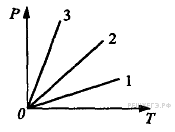 1) 1 — гелий, 2 — кислород, 3 — углекислый газ2) 1 — углекислый газ, 2 — кислород, 3 — гелий3) 1 — гелий, 2 — углекислый газ, 3 — кислород4) 1 — кислород, 2 — гелий, 3 — углекислый газ8.2. 3.  В баллоне емкостью 20 л находится кислород при температуре 16 °С  под давлением 107 Па. Какой объем займет этот газ при нормальных условиях? Ответ выразите в кубических метрах и округлите с точностью до сотых. 8.2. 4.  На рисунке изображены: пунктирной линией  —   график зависимости давления  насыщенных паров воды от температуры, и сплошной линией  —   процесс 1-2 изменения парциального давления паров воды. По мере такого изменения парциального давления паров воды абсолютная влажность воздуха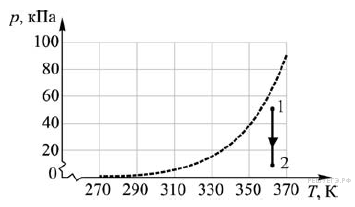 1) увеличивается	2) уменьшается	3) не изменяется4) может как увеличиваться, так и уменьшаться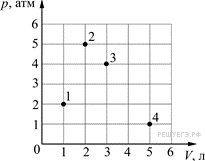 8.2. 5.  В каком из четырех состояний, показанных для некоторой массы идеального газа точками на –диаграмме, идеальный газ обладает максимальной внутренней энергией? 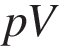 8.2. 6.  На рисунке изображен циклический процесс 1→2→3→4→1, совершаемый над идеальным газом. Можно утверждать, что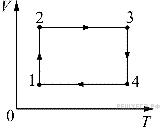 1) на участке 1→2 газ работу не совершает2) на участке 4→1 внутренняя энергия газа увеличивается3) на участке 1→2 газу сообщают некоторое количество теплоты4) на участке 2→3 газ совершает положительную работу8.2. 7.  В таблице указана плотность газов при нормальном атмосферном давлении. При этом наименьшую среднеквадратичную скорость имеют молекулы 1) азота	2) водорода	3) ксенона	4) хлора8.2. 8.  В таблице (выше) указана плотность газов при нормальном атмосферном давлении. При этом наибольшую среднеквадратичную скорость имеют молекулы.1) азота	2) водорода	3) ксенона	4) хлора8.2. 9.  В закрытом сосуде с сухими стенками температура воздуха немного понизилась. Как при этом изменилась концентрация молекул воды и относительная влажность воздуха в сосуде, если роса не появилась?8.2. 10.  В закрытом сосуде с сухими стенками воздух немного нагрели. Как при этом изменились концентрация молекул воды и относительная влажности воздуха в сосуде? 8.3  Качественные задачи и основные положения МКТ8.3.1.Одним из подтверждений положения молекулярно-кинетической теории строения вещества о том, что частицы вещества хаотично движутся, может служить: A. Возможность испарения жидкости при любой температуре.Б. Зависимость давления столба жидкости от глубины.B. Выталкивание из жидкости погруженных в нее тел. 8.3.  2.  Чем можно объяснить, что через некоторое время после открытия в комнате флакона с духами их запах ощущается по всему помещению?1) Диффузией газов		2) Теплопроводностью стенок флакона3) Духи могут действуют на рецепторы носа на расстоянии4) Духи в открытом флаконе испускают излучение, улавливаемое рецепторами носа8.3. 3.  Идеальный газ, находящийся в закрытом сосуде, оказывает давление на его стенки. Это объясняется тем что 1) молекулы прилипают к стенкам сосуда2) идеальный газ имеет большую плотность3) молекулы газа передают стенкам энергию4) молекулы газа передают стенкам импульс8.3. 4.  При понижении температуры газа в запаянном сосуде давление газа уменьшается. Это уменьшение давления объясняется тем, что 1) уменьшается объём сосуда за счет остывания его стенок2) уменьшается энергия теплового движения молекул газа3) уменьшаются размеры молекул газа при его охлаждении4) уменьшается энергия взаимодействия молекул газа друг с другом8.3.5. Отвечая на вопрос учителя, Сережа, используя положения МКТ, указал следующие характеристики теплового движения молекул: A) в веществе каждая молекула движется с присущей ей скоростью, которая не меняется с течением времени;Б) не бывает резкого изменения по модулю или направлению скорости какой-либо молекулы вещества;B) среднее число молекул, у которых значение модуля скорости больше 300 м/с, но меньше 350 м/с, не меняется с течением времени;Г) среднее значение модуля скоростей всех молекул вещества не меняется с течением времени. Какие из этих признаков Сережа указал правильно (считая, что температура вещества постоянна)?8.3.6. Хаотичность теплового движения молекул газа в небольшом сосуде приводит к тому, что 1) плотность газа одинакова во всех точках занимаемого им сосуда2) плотность вещества в газообразном состоянии меньше плотности этого вещества в жидком состоянии3) газ легко сжимается4) при охлаждении и сжатии газ превращается в жидкость8.3.7. Выберите неверное утверждение: 1) все вещества состоят из частиц;2) между всеми частицами действуют гравитационные силы;3) в любом агрегатном состоянии вещество не является сплошным;4) силы притяжения между частицами вещества всегда меньше сил отталкивания.8.3.  8. Броуновская частица переместилась за промежуток времени  на расстояние . В этот промежуток времени она 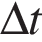 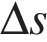 1) двигалась прямолинейно с постоянной скоростью Δs/Δt 2) двигалась прямолинейно с постоянным ускорением 2Δs/Δt2  3) гармонически колебалась с амплитудой  и периодом 4) могла двигаться по какому угодно закону8.3.  9.  Молекулы вещества 1) только притягиваются друг к другу2) только отталкиваются друг от друга3) могут и притягиваться, и отталкиваться друг от друга4) не взаимодействуют друг с другом8.3.  10.  При деформации твердого тела силы межмолекулярного взаимодействия носят характер1) только притяжения			2) только отталкивания3) носят характер притяжения или отталкивания  —   в зависимости от вида деформации				4) не возникают8.3.11.  Двое учеников прочитали в учебнике про эксперименты Ж. Перрена по наблюдению броуновского движения частиц в жидкости. На следующий день, отвечая на уроке, первый ученик сказал, что интенсивность броуновского движения зависит от времени, а второй ученик сказал, что интенсивность броуновского движения возрастает с увеличением температуры жидкости. После этого учитель заключил, что правильно … 8.3.12.  Двое учеников прочитали в учебнике про эксперименты Ж. Перрена по наблюдению броуновского движения частиц в жидкости. На следующий день, отвечая на уроке, первый ученик сказал, что интенсивность броуновского движения не зависит от времени, а второй ученик сказал, что интенсивность броуновского движения возрастает при уменьшении температуры жидкости. После этого учитель заключил, что 8.3.13. Какие опыты доказывают существование хаотического теплового движения молекул?1) Наблюдение диффузии веществ.2) Наблюдение броуновского движения.3) Непосредственное наблюдение движения молекул при помощи оптического микроскопа.4) Первый и второй из описанных выше опытов.8.3.14.  В учебнике по физике в одном из абзацев написано: «Молекулы считаются материальными точками, которые хаотически движутся и абсолютно упруго соударяются друг с другом и со стенками сосуда. В промежутках между столкновениями молекулы друг с другом и со стенками сосуда не взаимодействуют». Какая физическая модель описывается в этом абзаце учебника?8.3.15.  Аморфными называют тела,1) атомная структура которых имеет ближний порядок и не имеет дальнего порядка2) которые находятся в твёрдом состоянии и представляют собой один большой кристалл3) которые находятся в твёрдом состоянии и состоят из большого числа хаотически расположенных мелких кристаллов4) которые находятся в жидком состоянии8.3.16.  Дима и Лена схематически изобразили на доске сосуд, в котором находится идеальный газ.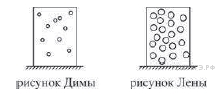 Отвечающим модели идеального газа можно признать рисунок, сделанный А) Димой Б) Леной 8.3.17.  Дима и Лена схематически изобразили на доске сосуд, в котором находится идеальный газ. Отвечающим модели броуновского движения можно признать рисунок, сделанный 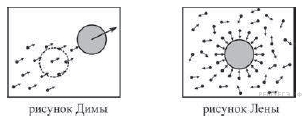 А) Димой Б) Леной 8.3.18.  Молекулы любого твёрдого тела находятся в непрерывном движении. Почему тогда тела не рассыпаются на отдельные частицы?1) нет сил отталкивания между молекулами2) среднее значение скорости молекул равно нулю3) действует взаимное притяжение молекул4) действует атмосферное давление8.3.19.  Частицы газа находятся в среднем на таких расстояниях друг от друга, при которых силы притяжения между ними незначительны. Это объясняет1) большую скорость частиц газа2) значение скорости звука в газе3) распространение в газе звуковых волн4) способность газов к неограниченному расширению8.3.20.  Броуновское движение мелких частиц может наблюдаться1) только в жидкостях			2) только в газах3) только в жидкостях и в газах4) в жидкостях, газах и в твёрдых телах8.3.21. Давление идеального газа прямо пропорционально1) средней скорости его молекул2) среднеквадратичной скорости его молекул3) среднему квадрату скорости его молекул4) квадрату средней скорости его молекул8.3.22.  Средняя кинетическая энергия поступательного движения молекул идеального газа прямо пропорциональна 1) среднему квадрату скорости его молекул2) квадрату средней скорости его молекул3) средней скорости его молекул4) среднеквадратичной скорости его молекул8.3. 23.  Если толчёный мел размешать в воде, то частицы мела будут долго «висеть» в толще воды, не оседая на дно. Это явление объясняется тем, что1) вода выталкивает их вверх согласно закону Архимеда2) частицы мела совершают броуновское движение в воде3) Земля не притягивает столь мелкие частицы4) температура частиц мела выше температуры воды8.3.24.  Частицы вещества находятся, в среднем, на таких больших расстояниях друг от друга, при которых силы взаимодействия между ними незначительны. В этом агрегатном состоянии вещество 1) хорошо сжимается2) сохраняет и форму, и начальный объём3) сохраняет начальный объём	4) сохраняет свою начальную форму8.3.25.  В процессе нагревания кристаллического тела при температурах, далёких от температуры его плавления, почти вся поступающая энергия идёт на 1) расширение атомов вещества2) постепенное разрушение кристаллической решётки3) постепенное расширение вещества4) увеличение энергии движения атомов в узлах кристаллической решётки8.3.26. Плотность воды при температуре 100 °С равна 950 кг/м3, а наибольшая плотность водяного пара при 100 °С равна 0,59 кг/м3. Такое различие плотностей связано с тем, что 1) молекулы жидкости и пара движутся с разными скоростями2) при переходе молекул из жидкости в пар уменьшается энергия их взаимодействия3) число молекул в 1 м3 пара меньше чем в 1 м3 воды4) молекулы жидкости и пара имеют разные массы8.3.27.  Учитель записал на доске три утверждения, относящиеся к молекулам.1. Размерами молекул можно пренебречь.2. Молекулы при столкновениях взаимодействуют как упругие шары.3. При любом расстоянии между молекулами между ними действуют силы притяжения.Какие из этих утверждений можно соотнести с моделью идеального газа?8.3.28.  Учитель записал на доске три утверждения, относящиеся к молекулам.1. Размерами молекул можно пренебречь.2. Молекулы при столкновениях взаимодействуют как упругие шары.3. При любом расстоянии между молекулами между ними действуют силы притяжения.Какие из этих утверждений нельзя соотнести с моделью идеального газа? 8.3.29.  Лёд при температуре 0 °С внесли в тёплое помещение. Что будет происходить с температурой льда до того, как он растает, и почему? Температура льда1) повысится, так как лёд получает тепло от окружающей среды, значит, его внутренняя энергия растёт, и температура льда повышается2) не изменится, так как при плавлении лёд получает тепло от окружающей среды, а затем отдает его обратно3) не изменится, так как вся энергия, получаемая льдом в это время, расходуется на разрушение кристаллической решётки4) понизится, так как при плавлении лёд отдаёт окружающей среде некоторое количество теплотыГазПлотность газа, кг/м3азот1,25водород0,09ксеон5,9хлор3,2